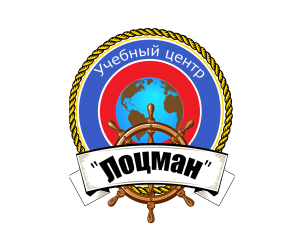 Частное профессиональное образовательное учреждение«Учебный центр  «Лоцман»Утвержден конференцией педагогических работников, научных работников, а также представителей других категорий работников и обучающихсяЧПОУ «УЦ «Лоцман»КОЛЛЕКТИВНЫЙ ДОГОВОРЧастного профессионального образовательного учреждения  «Учебный центр  «Лоцман»г.Тверь2019годI. Общие положения1.1. Настоящий коллективный договор является правовым актом, регулирующим социально-трудовые отношения в Частном профессиональном образовательном учреждении «Учебный центр «Лоцман»  (далее – ЧПОУ «УЦ «Лоцман», Центр).	1.2. Предметом коллективного договора (далее - Договор) являются преимущественно дополнительные по сравнению с законодательством Российской Федерации положения об условиях труда и его оплаты, гарантии и льготы, предоставляемые работодателем, а также некоторые иные вопросы.	1.3. Сторонами коллективного договора являются: ЧПОУ «УЦ «Лоцман», в лице директора Ильюкова Сергея Сергеевича, именуемый в дальнейшем «Работодатель», и работники организации именуемые «Работник». Настоящий коллективный договор является правовым актом, регулирующим социально-трудовые и иные аналогичные отношения в организации. 	1.4. Действие настоящего коллективного договора распространяется на всех работников организации.	 1.5. Настоящий коллективный договор заключен в соответствии с законодательством Российской Федерации Трудовым кодексом РФ, иными законодательными и нормативными правовыми актами с целью определения взаимных обязательств работников и работодателя по защите социально- трудовых прав и профессиональных интересов работников и установлению дополнительных социально-экономических, правовых и профессиональных гарантий, льгот и преимуществ для работников, а также по созданию более благоприятных условий труда по сравнению с установленными законами, иными нормативными правовыми актами и территориальным соглашением.	1.6. Во исполнение настоящего коллективного договора в организации приняты локальные нормативные акты, содержащие нормы трудового права. Локальные нормативные акты не должны ухудшать положения работников по сравнению с трудовым законодательством Российской Федерации и настоящим коллективным договором.	1.7. При ликвидации образовательного учреждения коллективный договор сохраняет свое действие в течение всего срока  проведения ликвидации. 	1.8. В течение срока действия коллективного договора стороны вправе вносить в него дополнения и изменения на основе взаимной договоренности в порядке, установленном ТК РФ.	1.9. В течение срока действия коллективного договора ни одна из сторон не вправе прекратить в одностороннем порядке выполнение принятых на себя обязательств. 	1.10. Пересмотр обязательств настоящего коллективного договора не может приводить к снижению уровня социально-экономического положения работников образовательного учреждения.	1.11. Все спорные вопросы по толкованию и реализации положений коллективного договора решаются сторонами.	1.12. Настоящий договор вступает в силу с момента его подписания сторонами.	 1.13. Стороны имеют право продлить действие коллективного договора на срок до трех лет.II. Основные права и обязанности работника и работодателя 	2.1. Работники имеют право на: - заключение, изменение и расторжение трудового договора в порядке и на условиях, которые установлены законодательством Российской Федерации; - предоставление работы, обусловленной трудовым договором; - своевременную и в полном объёме выплату заработной платы в соответствии с квалификацией, сложностью труда, количеством и качеством выполненной работы;- рабочее место, соответствующее условиям, предусмотренным государственными стандартами организации и безопасностью труда и коллективным договором; - отдых, обеспечиваемый установлением нормальной продолжительности рабочего времени, сокращённого рабочего времени для отдельных профессий и категорий работников, предоставлением еженедельных выходных дней, нерабочих праздничных дней, оплачиваемых ежегодных отпусков; - полную достоверную информацию об условиях труда и требованиях охраны труда на рабочем месте; - профессиональную подготовку, переподготовку и повышение своей квалификации; - участие в управлении организацией; - ведение коллективных переговоров и заключение коллективных договоров и соглашений;- защиту своих трудовых прав, свобод и законных интересов всеми не запрещёнными законом способами; - разрешение индивидуальных и коллективных трудовых споров	2.1.1 Работники обязаны:- добросовестно исполнять свои трудовые обязанности;- соблюдать правила трудового распорядка организации;- соблюдать трудовую дисциплину;- выполнять установленные нормы труда; - соблюдать требования по охране труда и обеспечению безопасности труда;- бережно относиться к имуществу Работодателя и других работников;- незамедлительно сообщить Работодателю либо непосредственному руководителю о возникновении ситуации, представляющей угрозу жизни и здоровью людей, сохранности имущества Работодателя.	2.2. Основные права и обязанности Работодателя:	 2.2.1. Работодатель имеет право: - заключать, изменять и расторгать трудовые договоры с работниками в порядке и на условиях, которые установлены законодательством Российской Федерации; - вести коллективные переговоры и заключать коллективные договоры; - поощрять работников за добросовестный эффективный труд; - требовать от работников исполнения ими трудовых обязанностей и бережного отношения к имуществу Работодателя и других работников, соблюдения правил внутреннего распорядка организации;- привлекать работников к дисциплинарной и материальной ответственности в порядке, установленном законодательством Российской Федерации;- принимать локальные нормативные акты;	2.2.2. Работодатель обязан:- соблюдать законы и иные нормативные правовые акты, локальные нормативные акты, условия коллективного договора, соглашений и трудовых договоров; - предоставлять работникам работу, обусловленную трудовым договором;- обеспечивать безопасность труда и условия, отвечающие требованиям охраны и гигиены труда; - обеспечивать работников оборудованием, инструментами, технической документацией и иными средствами, необходимыми для исполнения ими трудовых обязанностей; - обеспечивать работникам равную оплату за труд равной ценности; - выплачивать в полном размере причитающуюся работникам заработную плату в установленные сроки;- вести коллективные переговоры, а также заключать коллективный договор; - предоставлять представителям работников полную и достоверную информацию, необходимую для заключения коллективного договора, соглашения и контроля за их выполнением; - своевременно выполнять предписания государственных органов в сфере надзора и контроля; - создавать условия, обеспечивающие участие работников в управлении организацией;- обеспечивать бытовые нужды работников, связанные с исполнением ими трудовых обязанностей; - осуществлять обязательное страхование работников в порядке, установленном федеральными законами;- возмещать вред, работникам в связи с исполнением ими трудовых обязанностей; - исполнять иные обязанности, предусмотренные законодательством Российской Федерации, коллективным договором, соглашениями и трудовыми договорами.III. Трудовые отношения	3.1. Содержание трудового договора, порядок его заключения, изменения и расторжения определяются в соответствии с ТК РФ, другими законодательными и нормативными правовыми актами. Уставом образовательного учреждения и не могут ухудшать положение работников по сравнению с действующим трудовым законодательством, а также  отраслевым территориальным соглашением и настоящим коллективным договором.	3.2. Трудовой договор заключается с работником в письменной форме: в двух экземплярах, каждый из которых подписывается работодателем и работником. Трудовой договор является основанием для издания приказа о приеме на работу. 	3.3. Трудовой договор с работником, заключается на определенный срок. Условия контракта не могут противоречить трудовому законодательству  РФ.	3.4. В трудовом договоре оговариваются обязательною условия трудового договора, предусмотренные ст. 57 ТК РФ, в том числе объем учебной нагрузки, режим и продолжительность рабочего времени, льготы и компенсации. Условия трудового договора могут быть изменены только по соглашению сторон и в письменной форме (ст. 72 ТК РФ).	3.5. Работодатель и работники обязуются выполнять условия заключённого трудового договора. Работодатель не вправе требовать от  работников выполнения работы, не обусловленной трудовым договором. 	3.6. Объем учебной нагрузки работникам устанавливается работодателем исходя из количества часов по учебному плану, программам, обеспеченности кадрами, других конкретных условий. Объем учебной нагрузки работника оговаривается в трудовом договоре и может быть изменен сторонами только с письменного согласия работника. Объем учебной нагрузки больше или меньше нормы часов за ставку заработной платы устанавливается только с их письменного согласия.	3.7. Работодатель обязуется обеспечивать полную занятость работника а соответствии с его должностью, профессией квалификацией. В случае производственной необходимости Работодатель имеет право переводить работника на срок до одного месяца на не обусловленную трудовым договором работу в той же организации с оплатой труда по выполняемой  работе, но не ниже среднего заработка по прежней работе, с соблюдением требований трудового законодательства Российской Федерации. Работник не может быть переведён на работу, противопоказанную ему по состоянию здоровья.	 3.8. Работники имеют право на профессиональную подготовку, переподготовку и повышение квалификации, включая обучение новым профессиям и специальностям. Указанное право реализуется путём заключения дополнительного договора между работником и Работодателем.	3.9. Работодатель обязан при приеме на работу (до подписания трудового договора с работником) ознакомить его под роспись с настоящим коллективным договором. Уставом образовательного учреждения, правилами внутреннего трудового распорядка и иными локальными нормативными актами, действующими в образовательном учреждении. 	3.10. Прекращение трудового договора с работником может производиться только по основаниям, предусмотренным ТК РФ и иными федеральными законами (ст. 77 ТК РФ).IV. Профессиональная подготовка, переподготовка и повышение квалификации работников	4. Стороны пришли к соглашению в том, что:	 4.1. Работодатель определяет необходимость профессиональной подготовки и переподготовки кадров для нужд образовательного учреждения.	 4.2. Работодатель обязуется:	4.2.1. Организовывать профессиональную подготовку, переподготовку и повышение квалификации работников.	 4.2.2. Повышать квалификацию педагогических работников не реже чем один раз в пять лет.	4.2.3. В случае направления работника для повышения квалификации сохранять за ним место работы (должность), среднюю заработную плату по основному месту работы и, если работник направляется для повышения квалификации в другую местность, оплатить ему командировочные расходы (суточные, проезд к месту обучения и обратно, проживание) в порядке и размерах, предусмотренных для лиц, направляемых в служебные командировки (ст. 187 ТК РФ).V. Высвобождение работников и содействие их трудоустройству	5. Работодатель обязуется:	 5.1. Работникам, получившим уведомление об увольнении по п. 1 и п. 2 ст. 81 ТК РФ, предоставлять в рабочее время не менее 4 часов в неделю для самостоятельного поиска новой работы с сохранением заработной платы.	5.2. Стороны договорились, что: 	5.2.1. Преимущественное право на оставление на работе при сокращении численности или штата при равной производительности труда и квалификации помимо лиц, указанных в ст. 179 ТК РФ, имеют также: лица предпенсионного возраста (за два года до пенсии), проработавшие в образовательном учреждении свыше 10 лет; одинокие матери и отцы, воспитывающие детей до 16 лет; родители, воспитывающие детей-инвалидов до 18 лет; награжденные государственными и ведомственными наградами в связи с педагогической деятельностью; молодые педагоги, имеющие трудовой стаж менее двух лет.	 5.2.2. Высвобождаемым работникам предоставляются гарантии и компенсации, предусмотренные действующим законодательством при сокращении численности или штата (ст. 178, 180 ТК РФ), а также преимущественное право приема на работу при появлении вакансий.	5.2.3. При сокращении численности или штата не допускается увольнение одновременно двух работников из одной семьи.VI. Рабочее время и время отдыха	6. Стороны пришли к соглашению о том, что:	 6.1. Рабочее время работников определяется Правилами внутреннего трудового распорядка образовательного учреждения (ст. 91 ТК РФ), учебным расписанием, годовым календарным учебным графиком,- графиком сменности, а также условиями трудового договора.	6.2. Для руководящих работников, работников из числа административно-хозяйственного, учебно-вспомогательного и обслуживающего персонала образовательного учреждения устанавливается нормальная продолжительность рабочего времени, которая не может превышать 40 часов в неделю.	6.3. Для работников учреждения устанавливается сокращенная продолжительность рабочего времени — не более 36 часов в неделю за ставку заработной платы (ст. 333 ТК РФ). Конкретная продолжительность рабочего времени педагогических работников устанавливается с учетом нормы часов педагогической работы, установленных за ставку заработной платы, объемов учебной нагрузки, выполнения дополнительных обязанностей, возложенных на работника Правилами внутреннего трудового распорядка.	6.4. Неполное рабочее время — неполный рабочий день или неполная рабочая неделя устанавливаются в следующих случаях:- по соглашению между работником и работодателем; - по просьбе беременной женщины, одного из родителей (опекуна, попечителя, законного представителя), имеющего ребенка в возрасте до 14 лет (ребенка-инвалида до 18 лет), а также лица, осуществляющего уход за больным членом семьи в соответствии с медицинским заключением.	6.5. Привлечение работников к работе в выходные и нерабочие праздничные дни производится по письменному распоряжению работодателя. Работа в выходной и нерабочий праздничный день оплачивается в двойном размере. По желанию работника ему может быть предоставлен другой день отдыха.	6.6. Продолжительность смены сверх установленной нормы рабочего времени не может быть увеличена (ст. 99 ТК РФ), для работников в возрасте до 18 лет, инвалидов, беременных женщин, женщин, имеющих детей в возрасте до трех лет, обучающимся без отрыва от производства в учебных заведениях.	6.7. Очередность предоставления оплачиваемых отпусков определяется ежегодно в соответствии с графиком отпусков, утверждаемым работодателем, чем за две недели до наступления календарного года. О времени начала отпуска работник должен быть извещен не позднее, чем за две недели до его начала. Продление, перенесение, разделение и отзыв из него производится с согласия работника в случаях, предусмотренных ст. 124—125 ТК РФ.	6.8. Работодатель обязуется:	6.8.1. Предоставлять работникам отпуск с сохранением (без сохранения) заработной платы в следующих случаях: - при рождении ребенка в семье -(5 календарных дней); - для сопровождения детей младшего школьного возраста 1 сентября в школу; - в связи с переездом на новое место жительства -(2 календарных дня);- для проводов детей в армию -(5 календарных дней); - в случае регистрации брака работника (детей работника) - (5 календарных дней);- на похороны близких родственников- (5 календарных дней);	6.9. Разделение ежегодного оплачиваемого отпуска на части (одна из которых не может быть менее 14 календарных дней) допускается по письменному соглашению между работником и работодателем. 	6.10. Отпуск работникам за первый год работы может быть предоставлен в период до истечения срока шести месяцев непрерывной работы в учреждении. При этом продолжительность отпуска не может быть меньше предусмотренной законодательством для данных должностей (специальностей) и должна оплачиваться в полном размере. Исчисление продолжительности отпуска пропорционально проработанному времени осуществляется только в случае выплаты денежной компенсации при увольнении.	6.11. Супругам, работающим в одной организации, предоставляется право на одновременный уход в отпуск. Если один из них имеет отпуск большей продолжительности, то другой может взять соответствующее число дней отпуска без сохранения заработной платы. 	6.12. Общим выходным днем является воскресенье. Второй выходной день при пятидневной рабочей неделе может определяться Правилами внутреннего трудового распорядка или трудовым договором с работником (ст. 111 ТК РФ).VII. Оплата труда и нормы труда	7. Стороны исходят из того, что:	7.1. Заработная плата (оплата труда) - вознаграждение за труд в зависимости от квалификации работника, сложности, количества, качества и условий выполняемой работы, а также компенсационные выплаты (дополнительные надбавки компенсационного характера, в том числе за работу в условиях, отклоняющихся от нормальных) и стимулирующие выплаты (доплаты и надбавки стимулирующего характера, премии и иные поощрительные выплаты).	 7.2. Оплата труда работников производится в соответствии с заключённым с ним трудовым договором и утверждённым штатным расписанием.	7.3. Месячная заработная плата работника, отработавшего за этот период норму рабочего времени и выполнившего нормы труда (трудовые обязанности), не может быть ниже установленного законодательством минимального размера оплаты труда.	7.4. Заработная плата выплачивается работникам в денежной форме, Выплата заработной платы работникам производится в соответствии со статьей 136 ТК РФ в установленные дни: 25 числа текущего месяца и 10 число следующего месяца после расчётного; При нарушении работодателем установленного срока выплаты заработной платы, оплаты отпуска, выплат при увольнении и других выплат, причитающихся работнику, работодатель обязан выплатить их в соответствии со статьей 236 ТК РФ. 	7.5. Работодатель обязуется при выплате заработной платы извещать каждого работника о составных частях заработной платы, причитающейся ему за соответствующий период, размерах и основаниях произведенных удержаний, а также об общей денежной сумме, подлежащей выплате.	7.6. Увольнение работника по инициативе администрации Центра до истечения срока действия контракта являются:- повторное в течение года грубое нарушение Устава и (или) локальных актов Центра;- применение, в том числе однократное, методов воспитания, методов воспитания, связанных с физическим и или психическим насилием над личностью обучающегося; - появление на работе в состоянии алкогольного, наркотического или токсического опьянения; 	7.7. Центр самостоятельно определяет форму и систему оплаты труда, размеры доплат и надбавок, премий и других выплат стимулирующего характера.	7.8. Стороны договорились совершенствовать критерии оценки качества работы руководящих, педагогических и других категорий работников учреждения.VIII. Условия и охрана безопасности труда	8. Работодатель обязуется:	8.1. Предусмотреть средства на мероприятия по охране труда, включая аттестацию рабочих мест по условиям труда.	8.2. Обеспечить право работников учреждения на здоровые и безопасные условия труда, внедрение современных средств безопасности труда, предупреждающих производственный травматизм и возникновение профессиональных заболеваний работников (ст. 219 ТК РФ). Для реализации этого права заключить соглашение по охране труда с определением в нем организационных и технических мероприятий по охране и безопасности труда, сроков их выполнения, ответственных должностных лиц.	8.3. Проводить со всеми поступающими, а также переведенными на другую работу работниками образовательного учреждения обучение и инструктаж по охране труда, сохранности жизни и здоровья работников, безопасным методам и приемам выполнения работ, оказанию первой помощи пострадавшим. Организовывать проверку знаний работников учреждения по охране труда. 	8.4. Обеспечивать наличие нормативных и справочных материалов по охране труда, правил, инструкций, журналов инструктажа и других материалов за счет средств учреждения.	8.5. Обеспечивать обязательное социальное страхование всех работающих по трудовому договору от несчастных случаев на производстве и профессиональных заболеваний в соответствии с федеральным законом.	8.6. Сохранять место работы (должность) и средний заработок за работниками учреждения на время приостановления работ органами государственного надзора и контроля за соблюдением трудового законодательства вследствие нарушения требований охраны труда не по вине работника. На это время работник с его согласия может быть переведен работодателем на другую работу с оплатой труда по выполняемой работе, но не ниже среднего заработка по прежней работе. при отказе работника от выполнения работ в случае возникновения опасности для его жизни и здоровья работодатель обязан предоставить работнику другую работу на время устранения такой опасности (ст. 220 ТК РФ).	8.7. В случае отказа работника от работы при возникновении опасности для его жизни и здоровья вследствие невыполнения работодателем нормативных требований по охране труда предоставить работнику другую работу на время устранения такой опасности либо оплатить возникший по этой причине простой в размере среднего заработка.	8.8. Проводить своевременное расследование несчастных случаев на производстве в соответствии с действующим законодательством и вести их учет.	8.9. Обеспечивать соблюдение работниками требований, правил и инструкций по охране труда.	8.10. Создать в образовательном учреждении комиссию по охране труда;	8.11. Осуществлять контроль за состоянием условий и охраны труда, выполнением соглашения по охране труда;	8.12. Обеспечить прохождение бесплатных обязательных предварительных и периодических медицинских осмотров (обследований) работников; За счет собственных средств приобретать медицинские книжки.	8.13. Обеспечивать установленный санитарными нормами тепловой режим в помещениях. IX. Заключительные положения.	9.1. Настоящий коллективный договор заключён сроком на 3 года. Он вступает в силу со дня подписания и действует в течение всего срока. Переговоры по заключению нового коллективного договора будут начаты за 3 месяца до окончания срока действия данного договора, действует до тех, пока стороны не заключат новый, не изменят или не дополнят настоящий.	9.2. Стороны имеют право продлить действие настоящего , коллективного договора на срок не более трёх лет.	9.3. Изменения и дополнения коллективного договора в течение срока его действия производиться только по взаимному согласию в порядке, установленном законодательством Российской Федерации для его заключения.	9.4. Для урегулирования разногласий в ходе коллективных переговоров и исполнения коллективного договора стороны используют примирительные процедуры. В течение трёх дней после составления протокола разногласий сторон проводят консультации, формируют из своего состава примирительную комиссию.	 9.5. Стороны договорились, что текст коллективного договора должен быть доведен и утверждён Работодателем до сведения работников на общем собрании коллектива;	9.6. Совместно разрабатывают план мероприятий по выполнению настоящего коллективного договора и ежегодно отчитываются об их реализации на собрании трудового коллектива.	9.7. Соблюдают установленный законодательством порядок разрешения индивидуальных и коллективных трудовых споров, используют все возможности для устранения причин, которые могут повлечь возникновение конфликтов;	9.8. За неисполнение настоящего коллективного договора и нарушение его условий стороны коллективного договора несут ответственность в соответствии с законодательством Российской Федерации. 	9.9. За каждое нарушение трудовой дисциплины может быть применено только одно дисциплинарное взыскание.Директор ЧПОУ «УЦ «Лоцман»                     С.С.Ильюков